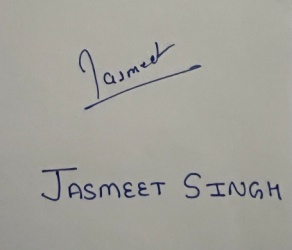 ~~~~~~~~~~~~~~~~~~~~~~~~~~~~~~~~~~~~~~~~~~~~~~~~~~~~~~~~~~~~~~~~~~~~~~~~~~~~~~~~~~~NAME: Aarohi ThakurBatch 2019-2023NAME: Aarohi Thakur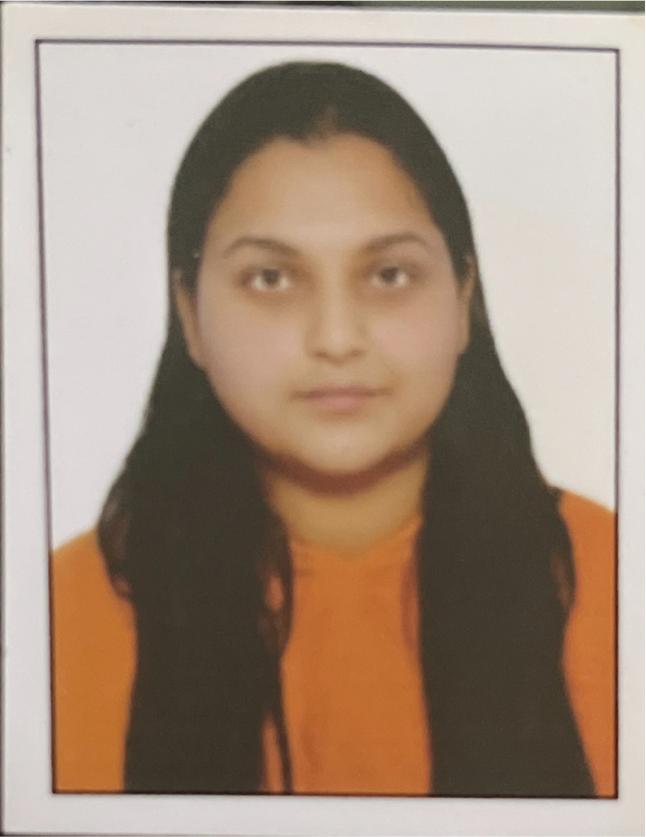 FATHER’S NAME: PARDEEP SINGHMOTHER’S NAME: PREM KUMARIFATHER’S NAME: PARDEEP SINGHMOTHER’S NAME: PREM KUMARIUG    Roll NumberFATHER’S NAME: PARDEEP SINGHMOTHER’S NAME: PREM KUMARIH-2019-05-001NAME: AASHIMA SOODBatch 2019- 2023NAME: AASHIMA SOOD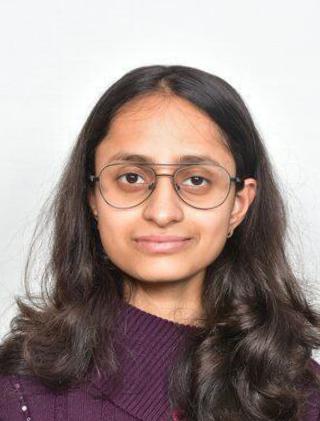 FATHER’S NAME: ASHWANI SOODMOTHER’S NAME: SHALINI SOODFATHER’S NAME: ASHWANI SOODMOTHER’S NAME: SHALINI SOODUG    Roll NumberFATHER’S NAME: ASHWANI SOODMOTHER’S NAME: SHALINI SOODH-2019-05-002NAME: Aayush katariaBatch 2019-2023___NAME: Aayush kataria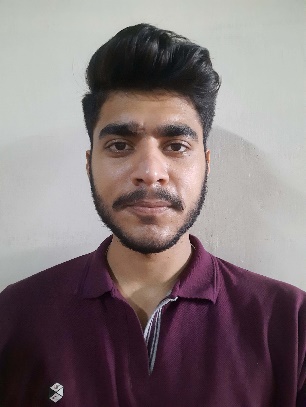 FATHER’S NAME: Narender katariaMOTHER’S NAME: Jyoti katariaFATHER’S NAME: Narender katariaMOTHER’S NAME: Jyoti katariaUG    Roll NumberFATHER’S NAME: Narender katariaMOTHER’S NAME: Jyoti katariaH-2019-05-003NAME: AAYUSH THAKURBatch 2019-2023NAME: AAYUSH THAKUR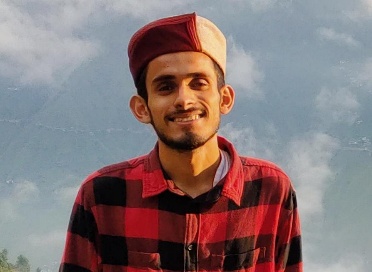 FATHER’S NAME:  : Sh.ChanderkantMandhotraMOTHER’S NAME: Shmt. Reenu DeviFATHER’S NAME:  : Sh.ChanderkantMandhotraMOTHER’S NAME: Shmt. Reenu DeviUG    Roll NumberFATHER’S NAME:  : Sh.ChanderkantMandhotraMOTHER’S NAME: Shmt. Reenu DeviH-2019-05-004NAME: Abhishek RanaBatch: 2019-2023NAME: Abhishek Rana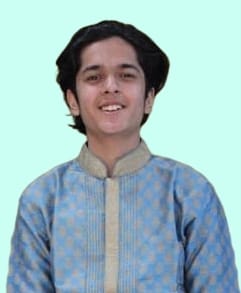 FATHER’S NAME: Dinesh RanaMOTHER’S NAME: Raksha RanaFATHER’S NAME: Dinesh RanaMOTHER’S NAME: Raksha RanaUG    Roll NumberFATHER’S NAME: Dinesh RanaMOTHER’S NAME: Raksha RanaH-2019-05-005NAME: Abhishek SharmaBatch: 2019-2023NAME: Abhishek Sharma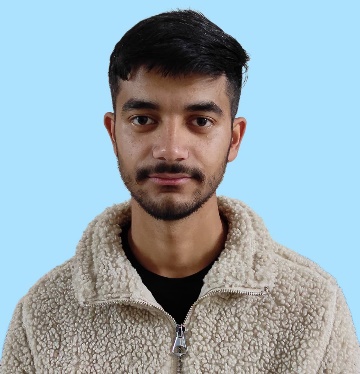 FATHER’S NAME: Ashok KumarMOTHER’S NAME: Ranjna KumariFATHER’S NAME: Ashok KumarMOTHER’S NAME: Ranjna KumariUG    Roll NumberFATHER’S NAME: Ashok KumarMOTHER’S NAME: Ranjna KumariH-2019-05-006NAME: Ajayveer SinghBatch 2019-2023NAME: Ajayveer Singh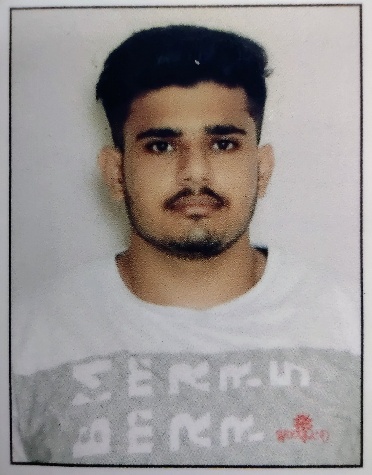 FATHER’S NAME: Sh. Kuldeep SinghMOTHER’S NAME: Smt. Veena DeviFATHER’S NAME: Sh. Kuldeep SinghMOTHER’S NAME: Smt. Veena DeviUG    Roll NumberFATHER’S NAME: Sh. Kuldeep SinghMOTHER’S NAME: Smt. Veena DeviH-2019-05-007NAME: Akash SharmaBatch 2019-2023NAME: Akash Sharma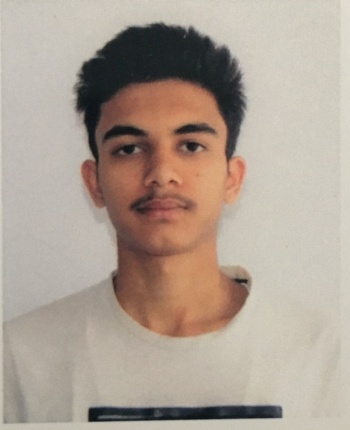 FATHER’S NAME:       Suresh SharmaMOTHER’S NAME: Rajni KumariFATHER’S NAME:       Suresh SharmaMOTHER’S NAME: Rajni KumariUG    Roll NumberFATHER’S NAME:       Suresh SharmaMOTHER’S NAME: Rajni KumariH-2019-05-008NAME: Akshay KapoorBatch 2019-23NAME: Akshay Kapoor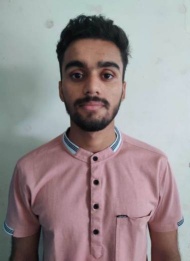 FATHER’S NAME:        Suneel Kumar KapoorMOTHER’S NAME: Anjana KapoorFATHER’S NAME:        Suneel Kumar KapoorMOTHER’S NAME: Anjana KapoorUG    Roll NumberFATHER’S NAME:        Suneel Kumar KapoorMOTHER’S NAME: Anjana KapoorH-2019-05-009NAME: Akshit KapilaBatch 2019-2023NAME: Akshit Kapila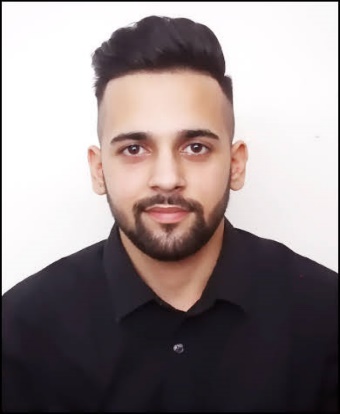 FATHER’S NAME: Satish KapilaMOTHER’S NAME: Saroj KapilaFATHER’S NAME: Satish KapilaMOTHER’S NAME: Saroj KapilaUG    Roll NumberFATHER’S NAME: Satish KapilaMOTHER’S NAME: Saroj KapilaH-2019-05-010NAMEAKSHITA CHANDELBatch 2019-..2023NAMEAKSHITA CHANDEL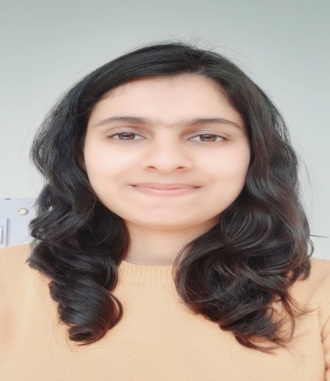 FATHER’S NAME: SHARTENDER SINGHMOTHER’S NAME: NEELAM CHANDELFATHER’S NAME: SHARTENDER SINGHMOTHER’S NAME: NEELAM CHANDELUG    Roll NumberFATHER’S NAME: SHARTENDER SINGHMOTHER’S NAME: NEELAM CHANDELH-2019-05-011NAMEAMOGH SHARMABatch2019-23NAMEAMOGH SHARMA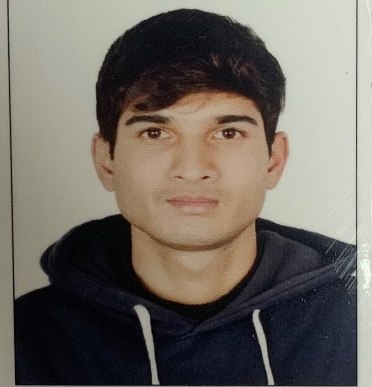 FATHER’S NAME: VINOD KUMAR SHARMAMOTHER’S NAME: SUMAN SHARMAFATHER’S NAME: VINOD KUMAR SHARMAMOTHER’S NAME: SUMAN SHARMAUG    Roll NumberFATHER’S NAME: VINOD KUMAR SHARMAMOTHER’S NAME: SUMAN SHARMAH-2019-05-012NAMEApurvaBatch 2023NAMEApurva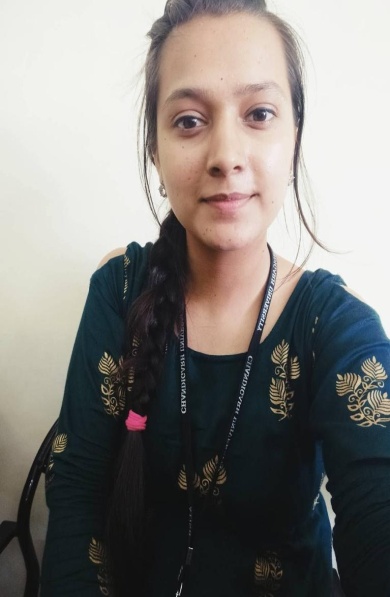 FATHER’S NAME: Mr Santosh Kumar SharmaMOTHER’S NAME: Mrs Neena DeviFATHER’S NAME: Mr Santosh Kumar SharmaMOTHER’S NAME: Mrs Neena DeviUG    Roll NumberFATHER’S NAME: Mr Santosh Kumar SharmaMOTHER’S NAME: Mrs Neena DeviH-2019-05-013NAMEArika ThakurBatch 2019-23NAMEArika Thakur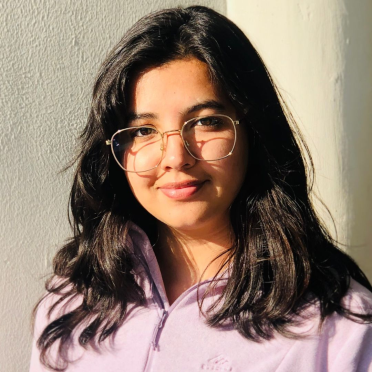 FATHER’S NAME: Chaman singh ThakurMOTHER’S NAME: Pushpa ThakurFATHER’S NAME: Chaman singh ThakurMOTHER’S NAME: Pushpa ThakurUG    Roll NumberFATHER’S NAME: Chaman singh ThakurMOTHER’S NAME: Pushpa ThakurH-2019-05-014NAMEArushi ShyamBatch 2019-2023NAMEArushi Shyam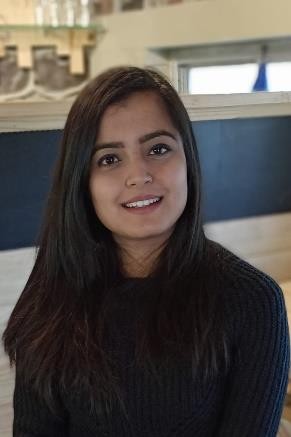 FATHER’S NAME: Mr. Ram Lal ShyamMOTHER’S NAME: Mrs. Reena ShyamFATHER’S NAME: Mr. Ram Lal ShyamMOTHER’S NAME: Mrs. Reena ShyamUG	Roll NumberFATHER’S NAME: Mr. Ram Lal ShyamMOTHER’S NAME: Mrs. Reena ShyamH-2019-05-016NAMEAshutosh KapilBatch 2019-2023__NAMEAshutosh Kapil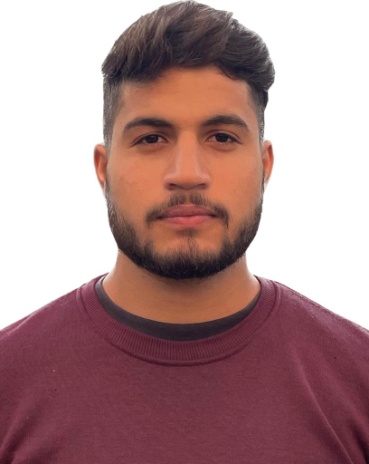 FATHER’S NAME:            Pritam ChandMOTHER’S NAME: Anita DeviFATHER’S NAME:            Pritam ChandMOTHER’S NAME: Anita DeviUG    Roll NumberFATHER’S NAME:            Pritam ChandMOTHER’S NAME: Anita DeviH-2019-05-017NAME-Ashwani KumarBatch 2019-2023……._____NAME-Ashwani Kumar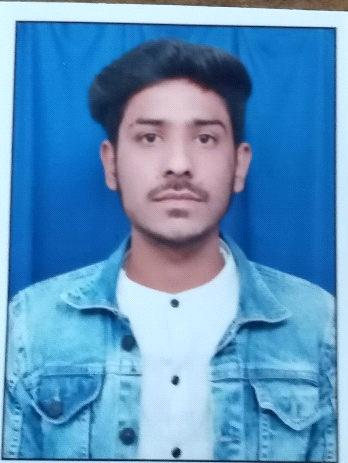 FATHER’S NAME: Kalyan SinghMOTHER’S NAME: Sunita DeviFATHER’S NAME: Kalyan SinghMOTHER’S NAME: Sunita DeviUG    Roll NumberFATHER’S NAME: Kalyan SinghMOTHER’S NAME: Sunita DeviH-2019-05-018NAMEAvinash ThakurBatch 2019-2023NAMEAvinash Thakur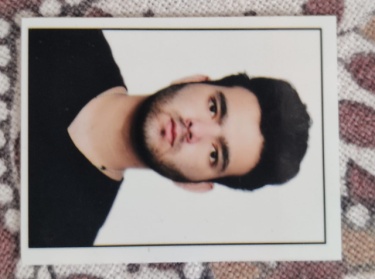 FATHER’S NAME: Sh. Dalip SinghMOTHER’S NAME: Smt. Maya DeviFATHER’S NAME: Sh. Dalip SinghMOTHER’S NAME: Smt. Maya DeviUG    Roll NumberFATHER’S NAME: Sh. Dalip SinghMOTHER’S NAME: Smt. Maya DeviH-2019-05-019NAMEHarshitBatch 2023NAMEHarshit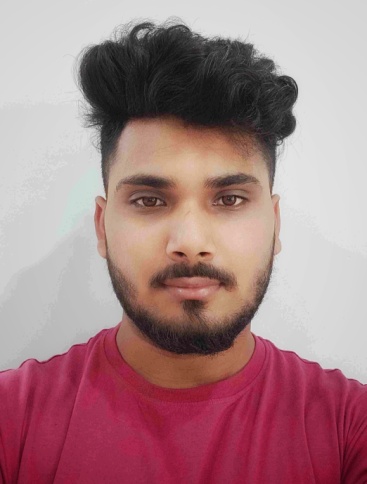 FATHER’S NAME: Rajesh KumarMOTHER’S NAME: SumanFATHER’S NAME: Rajesh KumarMOTHER’S NAME: SumanUG    Roll NumberFATHER’S NAME: Rajesh KumarMOTHER’S NAME: SumanH-2019-05-020NAMEISHITABatch 2019-2023NAMEISHITA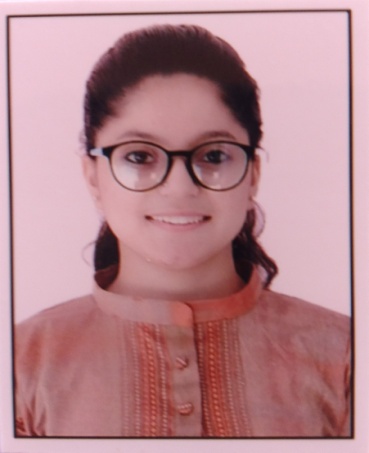 FATHER’S NAME: MR. JATENDER KUMARMOTHER’S NAME: MRS. AMITA DEVIFATHER’S NAME: MR. JATENDER KUMARMOTHER’S NAME: MRS. AMITA DEVIUG    Roll NumberFATHER’S NAME: MR. JATENDER KUMARMOTHER’S NAME: MRS. AMITA DEVIH-2019-05-021NAMEJasmeet SinghBatch 2019-2023NAMEJasmeet Singh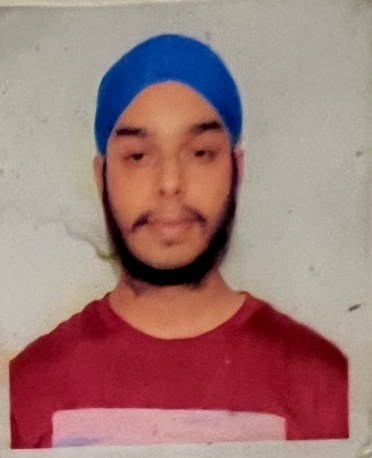 FATHER’S NAME: Sh. Kulbir SinghMOTHER’S NAME: Smt. Taucharan KaurFATHER’S NAME: Sh. Kulbir SinghMOTHER’S NAME: Smt. Taucharan KaurUG    Roll NumberFATHER’S NAME: Sh. Kulbir SinghMOTHER’S NAME: Smt. Taucharan KaurH-2019-05-022NAMEKANAK SOODBatch 2019-2023NAMEKANAK SOOD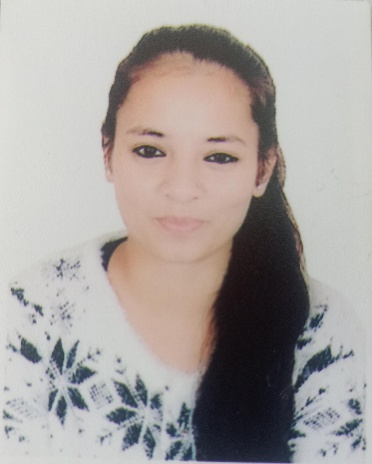 FATHER’S NAME:               VIVEK SOODMOTHER’S NAME: BINDIYA SOODFATHER’S NAME:               VIVEK SOODMOTHER’S NAME: BINDIYA SOODUG    Roll NumberFATHER’S NAME:               VIVEK SOODMOTHER’S NAME: BINDIYA SOODH-2019-05-023NAMEKanika SharmaBatch 2019-2023NAMEKanika Sharma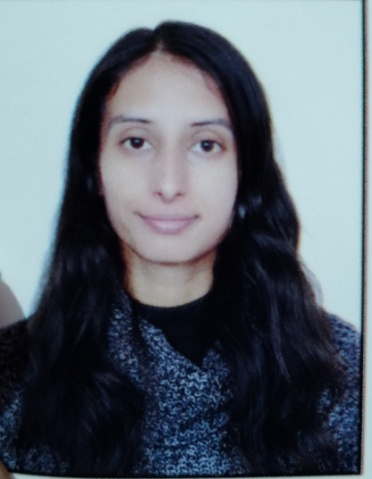 FATHER’S NAME: Sh. Suresh kumarMOTHER’S NAME: Smt. Sunita SharmaFATHER’S NAME: Sh. Suresh kumarMOTHER’S NAME: Smt. Sunita SharmaUG    Roll NumberFATHER’S NAME: Sh. Suresh kumarMOTHER’S NAME: Smt. Sunita SharmaH-2019-05-024NAMEKashish NegiBatch: 2019-2023NAMEKashish Negi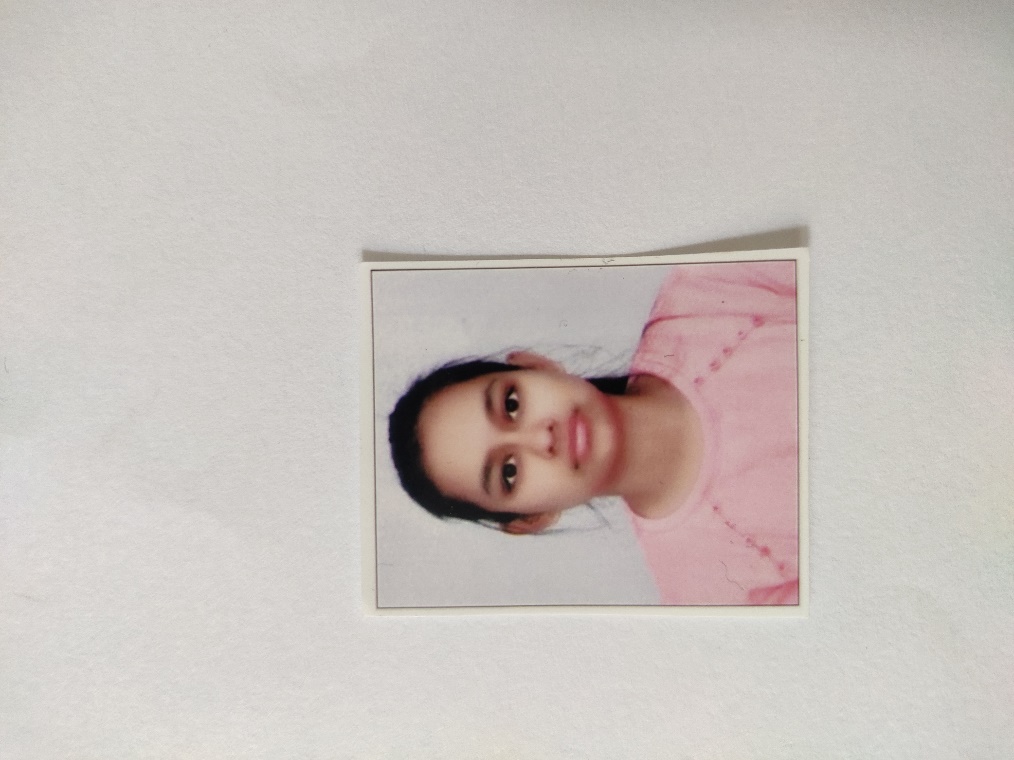 FATHER’S NAME: Surat Singh NegiMOTHER’S NAME: Sita Devi NegiFATHER’S NAME: Surat Singh NegiMOTHER’S NAME: Sita Devi NegiUG    Roll NumberFATHER’S NAME: Surat Singh NegiMOTHER’S NAME: Sita Devi NegiH-2019-05-025NAMEKeshav JaswalBatch: 2019-2023NAMEKeshav Jaswal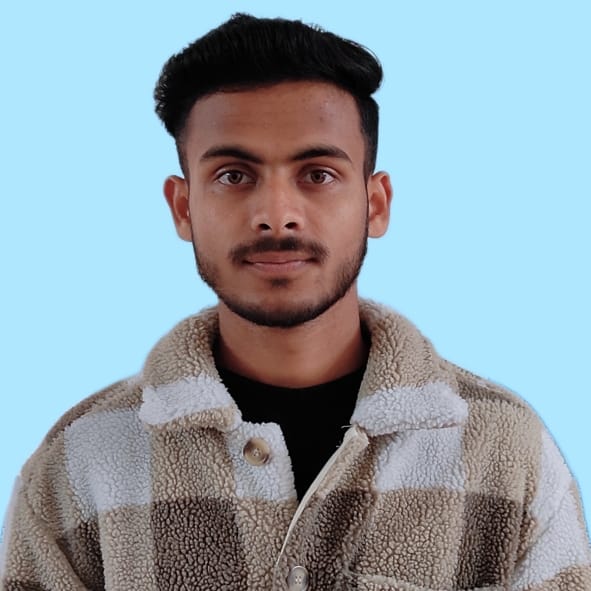 FATHER’S NAME: Joginder SinghMOTHER’S NAME: Usha DeviFATHER’S NAME: Joginder SinghMOTHER’S NAME: Usha DeviUG    Roll NumberFATHER’S NAME: Joginder SinghMOTHER’S NAME: Usha DeviH-2019-05-026NAMEKshema DogarBatch 2019-2023NAMEKshema Dogar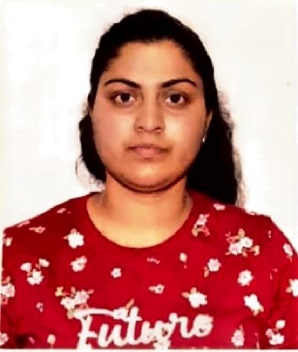 FATHER’S NAME: Late Sh Vivek DogarMOTHER’S NAME: Smt Sugam DogarFATHER’S NAME: Late Sh Vivek DogarMOTHER’S NAME: Smt Sugam DogarUG    Roll NumberFATHER’S NAME: Late Sh Vivek DogarMOTHER’S NAME: Smt Sugam DogarH-2019-05-027NAMELAKSHAY PATHANIABatch 2019 - 2023NAMELAKSHAY PATHANIA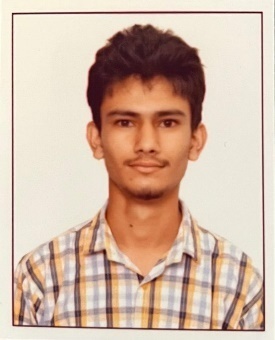 FATHER’S NAME: Mr. SUDHIR PATHANIAMOTHER’S NAME: Mrs SUSHMA PATHANIAFATHER’S NAME: Mr. SUDHIR PATHANIAMOTHER’S NAME: Mrs SUSHMA PATHANIAUG    Roll NumberFATHER’S NAME: Mr. SUDHIR PATHANIAMOTHER’S NAME: Mrs SUSHMA PATHANIAH-2019-05-028NAME: Mansimran KaurBatch 2019-2023NAME: Mansimran Kaur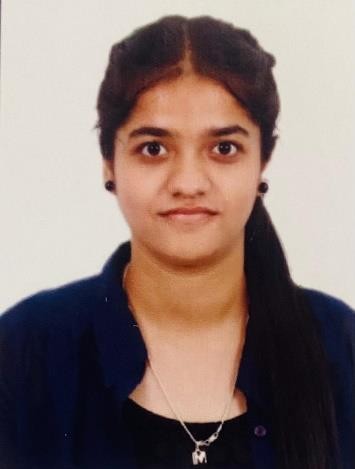 FATHER’S NAME: Narjeet SinghMOTHER’S NAME: Gurvinder KaurFATHER’S NAME: Narjeet SinghMOTHER’S NAME: Gurvinder KaurUG	Roll NumberFATHER’S NAME: Narjeet SinghMOTHER’S NAME: Gurvinder KaurH-2019-05-029NAME:Meenakshi  kashyapBatch 2019-2023NAME:Meenakshi  kashyap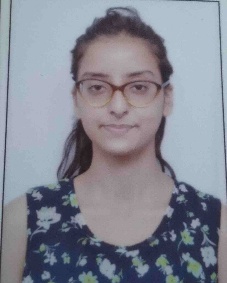 FATHER’S NAME: Sh. Ajay KumarMOTHER’S NAME: Shm. MeenakashyapFATHER’S NAME: Sh. Ajay KumarMOTHER’S NAME: Shm. MeenakashyapUG    Roll NumberFATHER’S NAME: Sh. Ajay KumarMOTHER’S NAME: Shm. MeenakashyapH-2019-05-030NAMEMehak KothariBatch 2019 – 2023NAMEMehak Kothari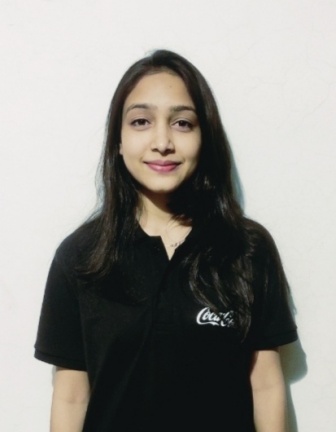 FATHER’S NAME: Sh. Roop singhMOTHER’S NAME:  Mrs. Kamlesh KumariFATHER’S NAME: Sh. Roop singhMOTHER’S NAME:  Mrs. Kamlesh KumariUG    Roll NumberFATHER’S NAME: Sh. Roop singhMOTHER’S NAME:  Mrs. Kamlesh Kumari(H-2019-05-031)NAME :  MinalBatch 2019-2023NAME :  Minal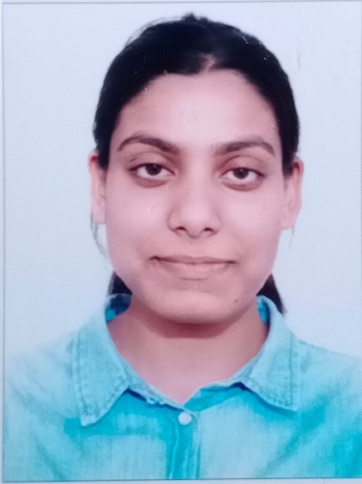 FATHER’S NAME: Sh. Nardev SinghMOTHER’S NAME:  Smt. MeenaFATHER’S NAME: Sh. Nardev SinghMOTHER’S NAME:  Smt. MeenaUG    Roll Number :FATHER’S NAME: Sh. Nardev SinghMOTHER’S NAME:  Smt. MeenaH-2019-05-032NAMENarenBatch 2019-2023NAMENaren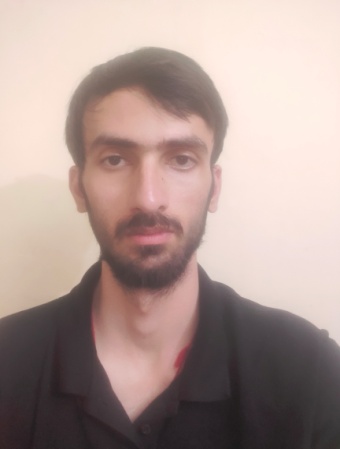 FATHER’S NAME:   Naveen DattMOTHER’S NAME: UshaFATHER’S NAME:   Naveen DattMOTHER’S NAME: UshaUG    Roll NumberFATHER’S NAME:   Naveen DattMOTHER’S NAME: UshaH-2019-05-033NAMENitika JoshiBatch 2019-2023NAMENitika Joshi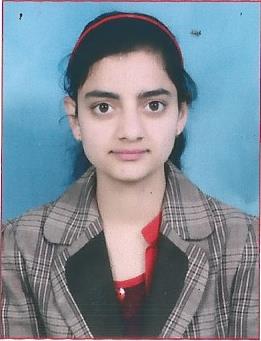 FATHER’S NAME: Narinder JoshiMOTHER’S NAME: Sarita SharmaFATHER’S NAME: Narinder JoshiMOTHER’S NAME: Sarita SharmaUG    Roll NumberFATHER’S NAME: Narinder JoshiMOTHER’S NAME: Sarita SharmaH-2019-05-034NAMEPRATISTHA GUPTABatch 2019-2023NAMEPRATISTHA GUPTA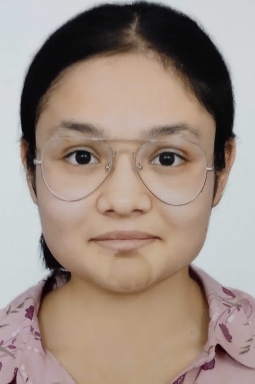 FATHER’S NAME: ASHWANI GUPTAMOTHER’S NAME: PRIYANKA GUPTAFATHER’S NAME: ASHWANI GUPTAMOTHER’S NAME: PRIYANKA GUPTAUG    Roll NumberFATHER’S NAME: ASHWANI GUPTAMOTHER’S NAME: PRIYANKA GUPTAH-2019-05-035NAME: RamnaBatch 2019 - 2023NAME: Ramna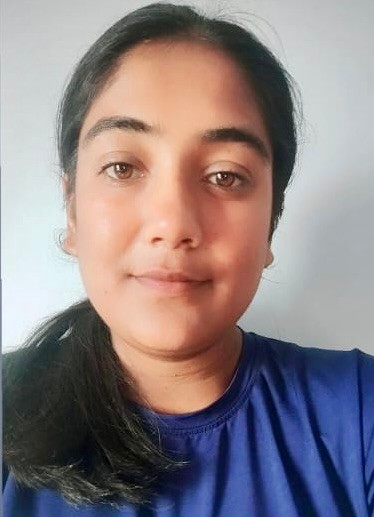 FATHER’S NAME: Mr. Gian chandMOTHER’S NAME: Mrs. Salochana deviFATHER’S NAME: Mr. Gian chandMOTHER’S NAME: Mrs. Salochana deviUG Roll NumberFATHER’S NAME: Mr. Gian chandMOTHER’S NAME: Mrs. Salochana deviH-2019-05-036NAMERIDHI AWASTHIBatch: 2019-2023NAMERIDHI AWASTHI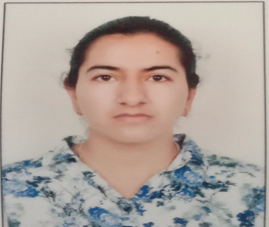 FATHER’S NAME: S P AwasthiMOTHER’S NAME: Durgesh AwasthiFATHER’S NAME: S P AwasthiMOTHER’S NAME: Durgesh AwasthiUG    Roll NumberFATHER’S NAME: S P AwasthiMOTHER’S NAME: Durgesh AwasthiH-2019-05-037NAMERitikSinghBatch 2019-2023NAMERitikSingh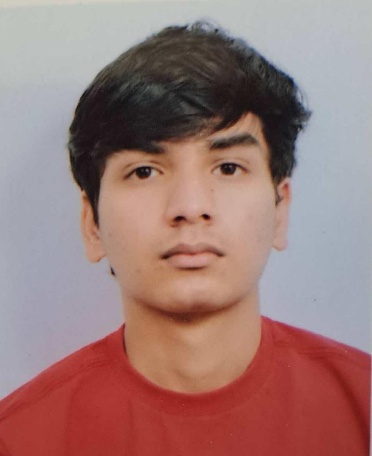 FATHER’S NAME: Ranjit SinghMOTHER’S NAME: Sulochna SinghFATHER’S NAME: Ranjit SinghMOTHER’S NAME: Sulochna SinghUG    Roll NumberFATHER’S NAME: Ranjit SinghMOTHER’S NAME: Sulochna SinghH-2019-05-038NAMERiya SharmaBatch 2019-2023NAMERiya Sharma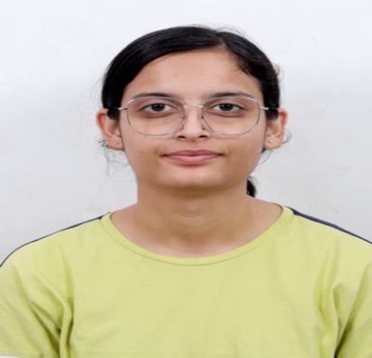 FATHER’S NAME: Chaman lal alias CL SharmaMOTHER’S NAME: Lata SharmaFATHER’S NAME: Chaman lal alias CL SharmaMOTHER’S NAME: Lata SharmaUG    Roll NumberFATHER’S NAME: Chaman lal alias CL SharmaMOTHER’S NAME: Lata SharmaH-2019-05-039NAMESahil kumarBatch 2019-2023NAMESahil kumar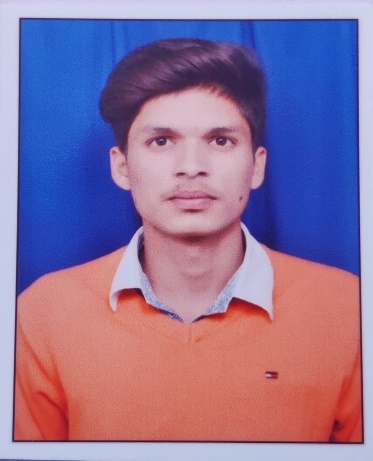 FATHER’S NAME: Nagender kumarMOTHER’S NAME: Maya deviFATHER’S NAME: Nagender kumarMOTHER’S NAME: Maya deviUG    Roll NumberFATHER’S NAME: Nagender kumarMOTHER’S NAME: Maya deviH-2019-05-040NAME: SakshiBatch 2019-2023NAME: Sakshi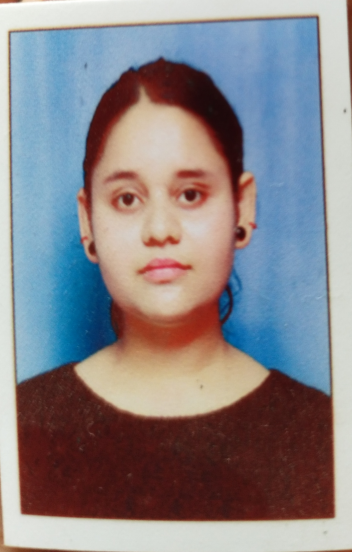 FATHER’S  NAME: Mr.Anil KumarMOTHER’S  NAME: Mrs.Rekha KumariFATHER’S  NAME: Mr.Anil KumarMOTHER’S  NAME: Mrs.Rekha KumariUG    Roll NumberFATHER’S  NAME: Mr.Anil KumarMOTHER’S  NAME: Mrs.Rekha KumariH-2019-05-041NAMESAKSHI SHARMABatch 2019-2023NAMESAKSHI SHARMA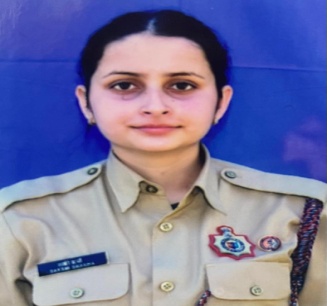 FATHER’S NAME: SANJEEV KUMARMOTHER’S NAME: URMILA DEVIFATHER’S NAME: SANJEEV KUMARMOTHER’S NAME: URMILA DEVIUG    Roll NumberFATHER’S NAME: SANJEEV KUMARMOTHER’S NAME: URMILA DEVIH-2019-05-042FATHER’S NAME: SANJEEV KUMARMOTHER’S NAME: URMILA DEVINAMESARAH PATHANIABatch 2019-2023NAMESARAH PATHANIA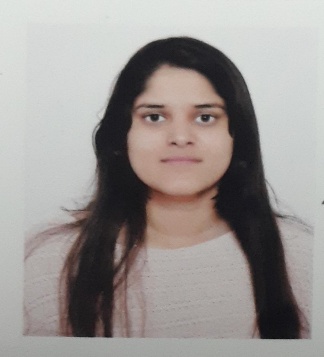 FATHER’S NAME: Mr. PRADEEP PATHANIAMOTHER’S NAME: Mrs. PRIYA PATHANIAFATHER’S NAME: Mr. PRADEEP PATHANIAMOTHER’S NAME: Mrs. PRIYA PATHANIAUG    Roll NumberFATHER’S NAME: Mr. PRADEEP PATHANIAMOTHER’S NAME: Mrs. PRIYA PATHANIAH-2019-05-043NAMESarbjot SinghBatch: 2019-2023NAMESarbjot Singh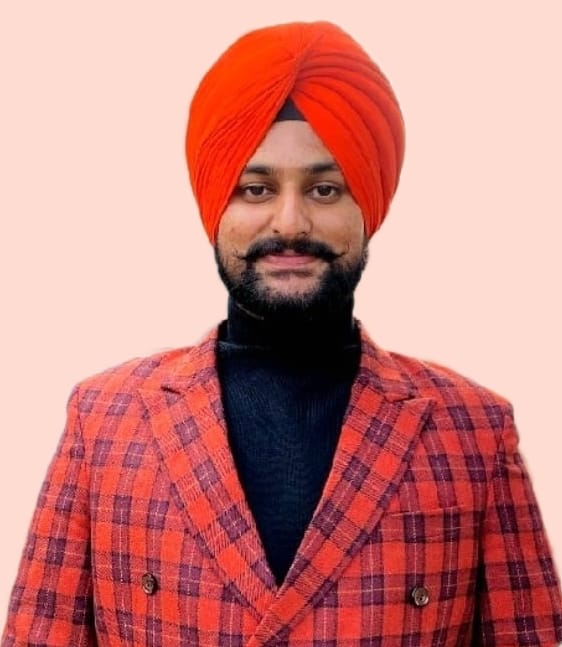 FATHER’S NAME: Parmjit SinghMOTHER’S NAME: Jasbir KaurFATHER’S NAME: Parmjit SinghMOTHER’S NAME: Jasbir KaurUG    Roll NumberFATHER’S NAME: Parmjit SinghMOTHER’S NAME: Jasbir KaurH-2019-05-044NAME:                      Sejal RanaBatch: 2019-2023NAME:                      Sejal Rana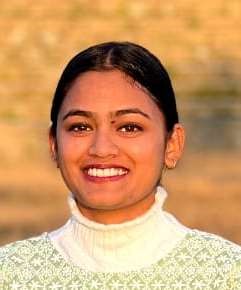 FATHER’S NAME: Surender KumarMOTHER’S NAME: Sanju DeviFATHER’S NAME: Surender KumarMOTHER’S NAME: Sanju DeviUG    Roll NumberFATHER’S NAME: Surender KumarMOTHER’S NAME: Sanju DeviH-2019-05-046NAMEShagun GuleriaBatch 2019-2023NAMEShagun Guleria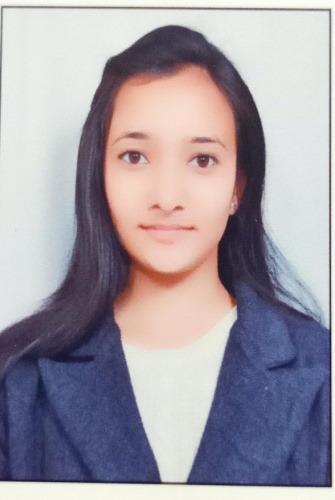 FATHER’S NAME:    Gulshan GuleriaMOTHER’S NAME: Babita GuleriaFATHER’S NAME:    Gulshan GuleriaMOTHER’S NAME: Babita GuleriaUG    Roll NumberFATHER’S NAME:    Gulshan GuleriaMOTHER’S NAME: Babita GuleriaH-2019-05-047NAMEShishir SoniBatch 2019-2023NAMEShishir Soni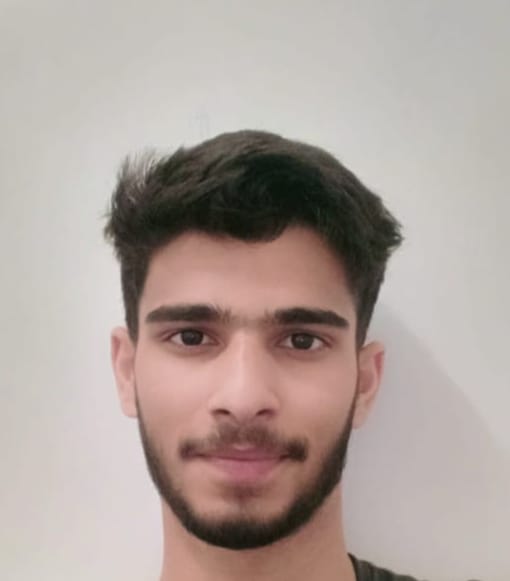 FATHER’S NAME: Naveen KumarMOTHER’S NAME: MonikaFATHER’S NAME: Naveen KumarMOTHER’S NAME: MonikaUG    Roll NumberFATHER’S NAME: Naveen KumarMOTHER’S NAME: MonikaH-2019-05-048NAMEShivam SoodBatch 2019-2023___NAMEShivam Sood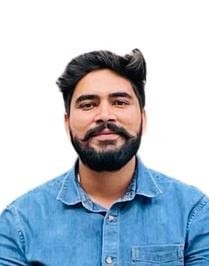 FATHER’S NAME: Vijay soodMOTHER’S NAME: Sneh lataFATHER’S NAME: Vijay soodMOTHER’S NAME: Sneh lataUG    Roll NumberFATHER’S NAME: Vijay soodMOTHER’S NAME: Sneh lataH-2019-05-049NAMEShivaniBatch 2019 – 2023NAMEShivani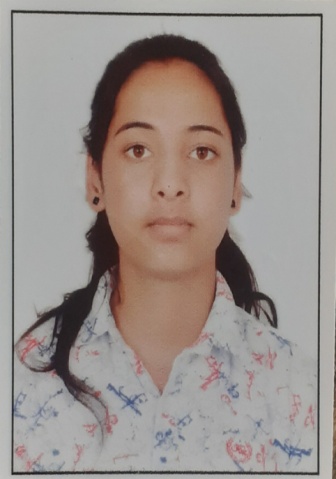 FATHER’S NAME: Mr. Naresh KumarMOTHER’S NAME: Mrs. Rashma DeviFATHER’S NAME: Mr. Naresh KumarMOTHER’S NAME: Mrs. Rashma DeviUG    Roll NumberFATHER’S NAME: Mr. Naresh KumarMOTHER’S NAME: Mrs. Rashma DeviH-2019-05-050NAMESimran ThakurBatch 2019-23NAMESimran Thakur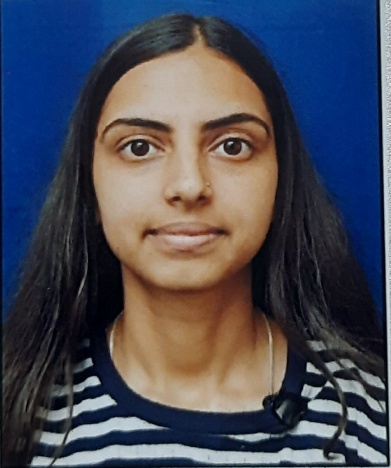 FATHER’S NAME:      Sh. Madan Lal ThakurMOTHER’S NAME: Smt. Pratima ThakurFATHER’S NAME:      Sh. Madan Lal ThakurMOTHER’S NAME: Smt. Pratima ThakurUG    Roll NumberFATHER’S NAME:      Sh. Madan Lal ThakurMOTHER’S NAME: Smt. Pratima ThakurH-2019-05-051NAMESiya SenBatch: 2019-2023NAMESiya Sen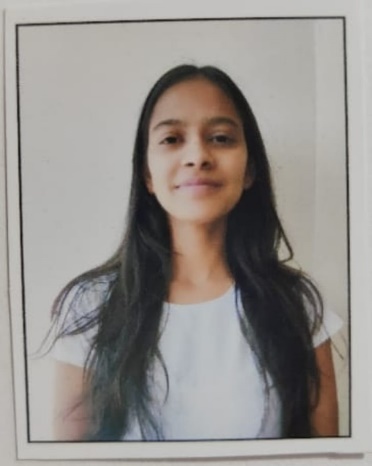 FATHER’S NAME: Uday Singh SenMOTHER’S NAME: Seema SenFATHER’S NAME: Uday Singh SenMOTHER’S NAME: Seema SenUG    Roll NumberFATHER’S NAME: Uday Singh SenMOTHER’S NAME: Seema SenH-2019-05-052NAMESnehaKoundalBatch 2019-2023…._____NAMESnehaKoundal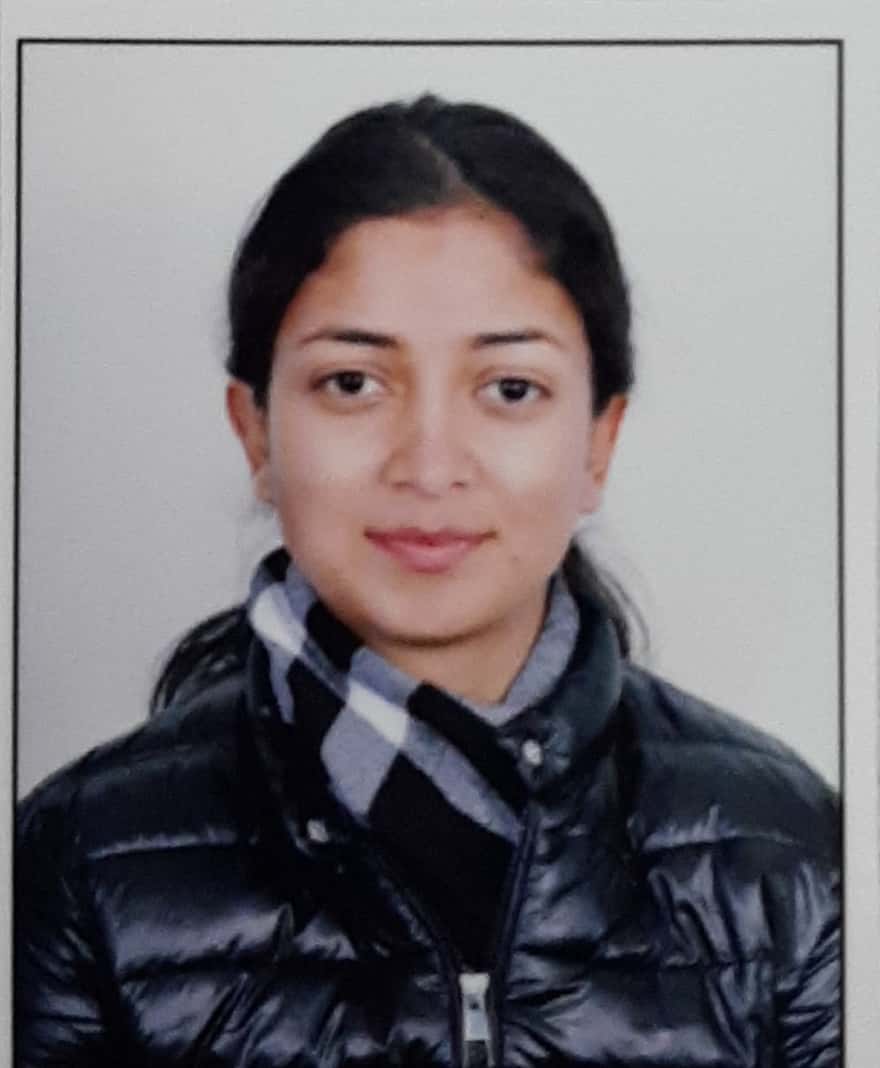 FATHER’S NAME : Mr. Ashok  KumarMOTHER’S NAME: Mrs.Daya DeviFATHER’S NAME : Mr. Ashok  KumarMOTHER’S NAME: Mrs.Daya DeviUG    Roll NumberFATHER’S NAME : Mr. Ashok  KumarMOTHER’S NAME: Mrs.Daya DeviH-2019-05-053NAMESparsh ParmarBatch 2019-2023……._____NAMESparsh Parmar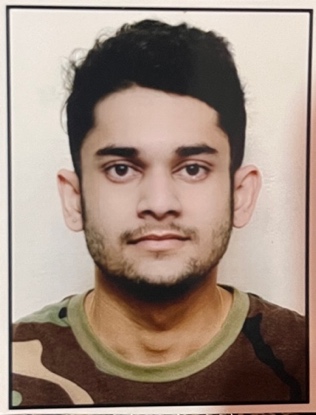 FATHER’S NAME: ArvindParmarMOTHER’S NAME: SeemaParmarFATHER’S NAME: ArvindParmarMOTHER’S NAME: SeemaParmarUG    Roll NumberFATHER’S NAME: ArvindParmarMOTHER’S NAME: SeemaParmarH-2019-05-054NAMESrijalParmarBatch 2019-2023NAMESrijalParmar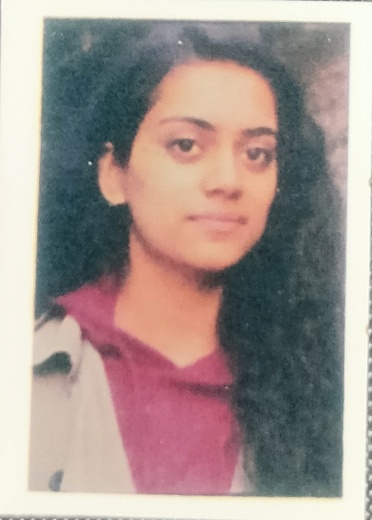 FATHER’S NAME: Surinder SinghMOTHER’S NAME: SobnaKumariFATHER’S NAME: Surinder SinghMOTHER’S NAME: SobnaKumariUG    Roll NumberFATHER’S NAME: Surinder SinghMOTHER’S NAME: SobnaKumariH-2019-05-055NAME: TanviBatch 2019-2023NAME: Tanvi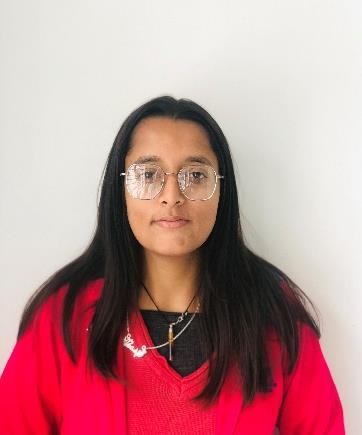 FATHER’S NAME: Karnail SinghMOTHER’S NAME: Krishna SahotaFATHER’S NAME: Karnail SinghMOTHER’S NAME: Krishna SahotaUG	Roll NumberFATHER’S NAME: Karnail SinghMOTHER’S NAME: Krishna SahotaH-2019-05-056NAME  : Vaishali RanaBatch 2019-2023NAME  : Vaishali Rana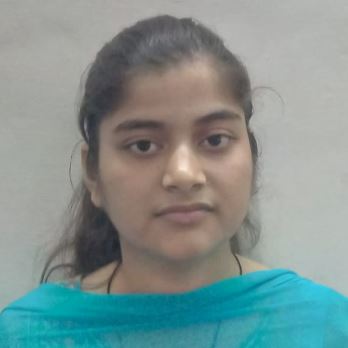 FATHER’S NAME: Sh. Sanjeev KumarMOTHER’S NAME: Smt. Shakuntla DeviFATHER’S NAME: Sh. Sanjeev KumarMOTHER’S NAME: Smt. Shakuntla DeviUG    Roll NumberFATHER’S NAME: Sh. Sanjeev KumarMOTHER’S NAME: Smt. Shakuntla DeviH-2019-05-057NAMEVanshikaBatch 2019-2023NAMEVanshika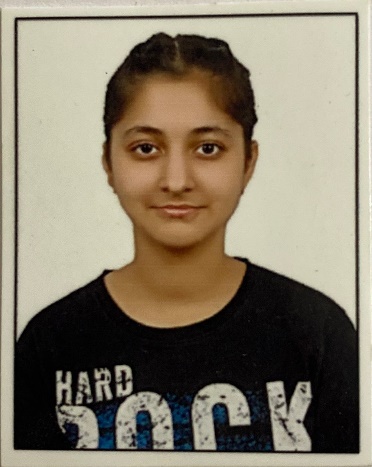 FATHER’S NAME: Pardeep KumarMOTHER’S NAME: Sarita SharmaFATHER’S NAME: Pardeep KumarMOTHER’S NAME: Sarita SharmaUG    Roll NumberFATHER’S NAME: Pardeep KumarMOTHER’S NAME: Sarita SharmaH-2019-05-059